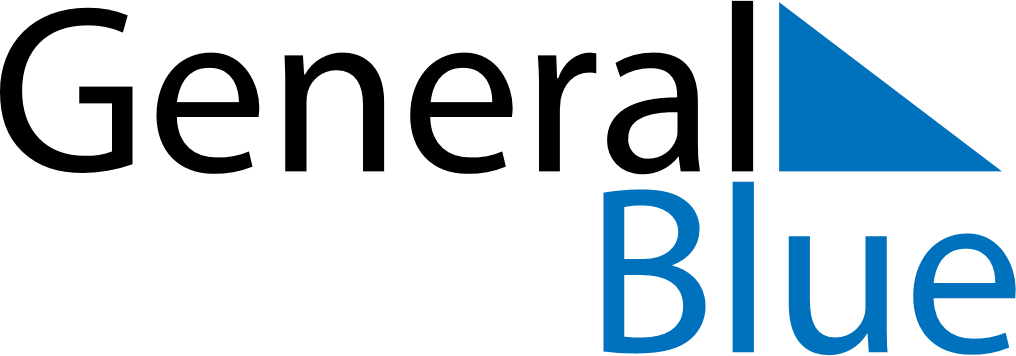 January 2018January 2018January 2018MoldovaMoldovaSUNMONTUEWEDTHUFRISAT123456New Year’s Day78910111213Orthodox Christmas141516171819202122232425262728293031